Passages in NLT and 쉬운성경	July 15, 2012출애굽기 (Exodus) 21-30
서로에게 성경공부20-23장에서는 율법들을 가리킴니다. 두가지 비유를 볼 수 있습니다:
Chapters 20-23 portrays laws God has given. We can learn two things from this:가장 중요한 법에서 (십계명) 그 법을 더 자세히 설명하는 법들입니다 (먼저 하나님을 사랑하라, 이웃을 사랑하라/이웃에게 올바로 대하라 – 의롭다는 말이 이런 뜻이 있습니다)
God begins with the most important law (the Ten Commandments), then goes out to detail out the practical meaning of the law (i.e. love God foremost, then love others – be right toward one another. This meaning is captured in the meaning of the word “righteousness”)하나님은 가장 practical 합니다. 먼저 필요한 것들을 주십니다. (광야에 나온 이스라엘 사람들에 사이에는 fairness를 지킬 수 있는 사람들이 (경찰) 없었습니다. 그렇다면 어떤 사람이 잘못을 해도 당할 수 밖에 없었을 것입니다. 이렇게 된다면 하나님이 원하시는 한마음의 공동체가 될 수가 없습니다. 그래서 구약 시대에는 율법으로 시작 되는 것입니다. 이 것은 하나님의 마음을 상증하는 것이고 (하나님을 먼저 사랑, 그러므로 이웃을 사랑), 신약에서는 하나님이 강조하시는 것은 이젠 행동으로만 (율법) 행하지 말고, 진심으로 마음으로 하길 바란다는 것을 증명하는 것입니다)
God is very practical in His providence. (Israelites have now entered wilderness and there is no one to provide justice – there are no police officers – and this can lead to people being wronged without justification. So then, the Israelites cannot be a single-minded community as God desires them to be. That is why the Old Testament begins with the law – it actually reveals the heart of God, which is to love God, and therefore, go love others. In the New Testament, God emphasizes to not just do that intent of God just through actions (following the laws), but rather, do it from your honest heart.Chap 21 – 종에 대한 법과, 서로 피해를 줄 때 사용되는 법과, 짐승 관리 법 (Law regarding treatment of slaves + Laws regarding injuries/murder + Laws regarding animal responsibilities)
5 그러나 만약 그 종이 ‘나는 내 주인과 내 아내와 내 자녀를 사랑합니다. 나는 자유의 몸이 되고 싶지 않습니다’라고 말하면 6 주인은 그를 재판장 앞으로 데리고 가거라. 또 주인은 종을 문이나 문설주로 데리고 가서 날카로운 연장으로 종의 귀에 구멍을 뚫어라. 그러면 종은 영원토록 주인을 섬기게 될 것이다.
5 But the slave may declare, ‘I love my master, my wife, and my children. I don’t want to go free.’ 6 If he does this, his master must present him before God. Then his master must take him to the door or doorpost and publicly pierce his ear with an awl. After that, the slave will serve his master for life. (piercing of ear, a symbol to remember – just like circumcision as a symbol to belong to God)

23 그러나 그 여자가 다치기까지 했다면, 너희는 목숨은 목숨으로, 24 눈은 눈으로, 이는 이로, 손은 손으로, 발은 발로, 25 화상은 화상으로, 상처는 상처로, 멍은 멍으로 갚아라.
23 But if there is further injury, the punishment must match the injury: a life for a life, 24 an eye for an eye, a tooth for a tooth, a hand for a hand, a foot for a foot, 25 a burn for a burn, a wound for a wound, a bruise for a bruise. (equality, and fairness to others)Chap 22 – Continuation of Laws - 사람들을 대할 때 (In dealing with others)
21 나그네를 억누르거나 학대하지 마라. 너희도 이집트 땅에서 나그네였다는 것을 잊지 마라. 22 과부나 고아를 괴롭히지 마라. 23 만약 그들을 괴롭히면, 그들이 내게 부르짖을 때 내가 반드시 그들의 부르짖음에 귀를 기울일 것이다. 24 나의 노가 불붙듯 일어나 칼로 너희를 죽일 것이다. 그리하여 너희 아내들은 과부가 되고, 너희 자녀는 고아가 될 것이다. 25 너와 함께 살고 있는 내 백성 중에서 가난한 사람에게 돈을 빌려 줄 때는 빚쟁이처럼 굴지 말고, 이자도 받지 마라. 26 만약 이웃의 겉옷을 담보로 잡았으면, 해가 지기 전에 그것을 돌려 주어라. 27 그가 몸을 덮을 것이라곤 그 겉옷뿐이다. 그것이 없으면 달리 무엇으로 몸을 덮고 자겠느냐? 그가 나에게 부르짖으면 나는 들어 줄 것이다. 왜냐하면 나는 자비롭기 때문이다.
21 “You must not mistreat or oppress foreigners in any way. Remember, you yourselves were once foreigners in the land of Egypt. 22 “You must not exploit a widow or an orphan. 23 If you exploit them in any way and they cry out to me, then I will certainly hear their cry. 24 My anger will blaze against you, and I will kill you with the sword. Then your wives will be widows and your children fatherless. 25 “If you lend money to any of my people who are in need, do not charge interest as a money lender would. 26 If you take your neighbor’s cloak as security for a loan, you must return it before sunset. 27 This coat may be the only blanket your neighbor has. How can a person sleep without it? If you do not return it and your neighbor cries out to me for help, then I will hear, for I am merciful.가장 좋은/중요한 것들을 하나님께 드림 (Giving the best/most important to the Lord)
29 처음 추수한 것을 나에게 바치는 일을 미루지 마라. 너희가 거둔 첫 곡식과 포도주를 나에게 바쳐라. 그리고 너희의 맏아들도 나에게 바쳐라. 30 너희의 소나 양도 마찬가지이다. 소나 양의 첫 새끼도 칠 일 동안은 어미와 함께 있게 하고, 팔 일에는 나에게 바쳐라.
28 “You must not dishonor God or curse any of your rulers. 29 “You must not hold anything back when you give me offerings from your crops and your wine. “You must give me your firstborn sons. 30 “You must also give me the firstborn of your cattle, sheep, and goats. But leave the newborn animal with its mother for seven days; then give it to me on the eighth day.Chap 23 - Continuation of Laws - 사람들을 대할 때 (In dealing with others) + 하나님만 섬기라 (Serve God only)
1 “너희는 거짓된 소문을 퍼뜨리지 마라. 너희는 나쁜 사람과 손잡고 거짓 증언을 하지 마라. 2 다른 사람들이 다 악한 일을 한다고 해서 너희도 악한 일을 하면 안 된다. 다른 사람들이 다 거짓 증언을 한다고 해서 너희도 함께 거짓 증언을 하여 공정한 재판을 방해하면 안 된다. 3 재판을 할 때, 무조건 가난한 사람을 편들지 마라. 4 너희 원수의 소나 나귀가 길을 잃고 헤매는 것을 보면, 그것을 돌려 주어라. 5 너희를 미워하는 사람의 나귀가 무거운 짐을 못 이겨 쓰러져 있는 것을 보면 그대로 내버려 두지 말고, 너희를 미워하는 사람을 도와 나귀를 일으켜 세워 주어라. 6 너희는 가난한 사람이라고 해서 그에게 불리한 재판을 하지 마라. 7 거짓 고발을 하지 마라. 죄 없는 사람과 정직한 사람에게 벌을 내려 죽이지 마라. 나는 그런 죄인을 죄 없다고 하지 않을 것이다. 8 재판을 할 때에 돈을 받고 거짓말을 하지 마라. 뇌물은 사람의 눈을 멀게 하여 정직한 사람이 거짓말을 하도록 만든다. 9 나그네를 학대하지 마라. 너희도 이집트에서 나그네로 살았으니 나그네의 마음을 잘 알지 않느냐?”
“You must not pass along false rumors. You must not cooperate with evil people by lying on the witness stand. 2 “You must not follow the crowd in doing wrong. When you are called to testify in a dispute, do not be swayed by the crowd to twist justice. 3 And do not slant your testimony in favor of a person just because that person is poor. 4 “If you come upon your enemy’s ox or donkey that has strayed away, take it back to its owner. 5 If you see that the donkey of someone who hates you has collapsed under its load, do not walk by. Instead, stop and help. 6 “In a lawsuit, you must not deny justice to the poor. 7 “Be sure never to charge anyone falsely with evil. Never sentence an innocent or blameless person to death, for I never declare a guilty person to be innocent. 8 “Take no bribes, for a bribe makes you ignore something that you clearly see. A bribe makes even a righteous person twist the truth. 9 “You must not oppress foreigners. You know what it’s like to be a foreigner, for you yourselves were once foreigners in the land of Egypt.

안식은 다른 사람들을 위해 (Sabbath is for the needy)
10 “여섯 해 동안은 너희 땅에서 식물을 심고, 거기에서 나는 것을 거두어라. 11 하지만 일곱째 되는 해에는 땅을 갈거나 씨를 뿌리지 마라. 거기에서 무엇이 저절로 자라거든 너희 백성 중에서 가난한 사람들이 먹게 하고, 그들이 남긴 것은 들짐승이 먹게 하여라. 포도원이나 올리브 밭도 마찬가지이다. 12 너희는 육 일 동안은 일을 하고, 칠 일째 되는 날에는 쉬어라. 그래서 너희의 소나 나귀도 쉬게 하고, 너희 집에서 태어난 종과 나그네도 쉬게 하여라.
10 “Plant and harvest your crops for six years, 11 but let the land be renewed and lie uncultivated during the seventh year. Then let the poor among you harvest whatever grows on its own. Leave the rest for wild animals to eat. The same applies to your vineyards and olive groves. 12 “You have six days each week for your ordinary work, but on the seventh day you must stop working. This gives your ox and your donkey a chance to rest. It also allows your slaves and the foreigners living among you to be refreshed.너희는 너희 땅의 가장 좋은 첫 열매를 너희 하나님 여호와의 집으로 가져오너라. 너희는 새끼 염소를 그 어미의 젖으로 삶지 마라.”“As you harvest your crops, bring the very best of the first harvest to the house of the Lord your God. (v. 19)25 너희는 너희 하나님 여호와께 예배드려라. 그러면 내가 너희의 물과 빵에 복을 내리며 너희에게서 병을 없애 주겠다. 26 여자의 아기가 뱃속에 있을 때에 죽는 일이 없게 하며 아기를 낳지 못하는 여자도 없게 하겠다. 그리고 너희는 수명이 다하기까지 살 것이다…32 너희는 그 백성들이나 그들의 신들과 언약을 맺지 마라. 33 너희는 그들이 너희 땅에서 살도록 내버려 두지 마라. 그들이 그 땅에서 그냥 살면 그들은 너희들이 나에게 죄를 짓도록 만들 것이다. 만약 너희가 그들의 신을 예배하면, 너희는 덫에 빠진 사람과 같아질 것이다.”
25 “You must serve only the Lord your God. If you do, I will bless you with food and water, and I will protect you from illness. 26 There will be no miscarriages or infertility in your land, and I will give you long, full lives… 32 “Make no treaties with them or their gods. 33 They must not live in your land, or they will cause you to sin against me. If you serve their gods, you will be caught in the trap of idolatry.”Chap 24 – 이스라엘 사람들이 하나님의 율법을 인정한다 + 모세가 하나님을 만나러 산 위로 간다
Israel Accepts the Lord’s Covenant + Moses climbs mountain to meet God
7 그리고 모세는 언약의 책을 가져다가 백성에게 읽어 주었습니다. 그러자 백성은 “우리는 여호와께서 하신 말씀을 그대로 따르겠습니다. 우리는 주님께 복종하겠습니다”라고 말했습니다. 8 모세는 그릇에 담긴 피를 가지고 백성에게 뿌리며 말했습니다. “이 피는 이 모든 말씀에 대하여 여호와께서 너희와 맺는 언약의 피다.”
7 Then he took the Book of the Covenant and read it aloud to the people. Again they all responded, “We will do everything the Lord has commanded. We will obey.” 8 Then Moses took the blood from the basins and splattered it over the people, declaring, “Look, this blood confirms the covenant the Lord has made with you in giving you these instructions.”Chap 25 – 하나님이 계획을 이루기 위한 자세한 헌금, 
Specific Offerings to Accomplish Goal; Specific Plans for Ark of Covenant하나님은 자세하신 분이십니다. (God is in the details)자세한 헌금 (Specific Offerings)
1 여호와께서 모세에게 말씀하셨습니다. 2 “이스라엘 백성에게 말하여 나에게 예물을 가져오게 하여라. 바치고자 하는 마음이 우러나와서 바치는 자들의 예물을 받아라. 3 네가 백성에게서 받을 예물은 이러하니, 금, 은, 놋, 4 파란 실, 자주색 실, 빨간 실, 고운 모시, 염소털, 5  붉게 물들인 숫양 가죽, 부드러운 가죽, 조각목, 6 등잔 기름, 분향할 때 쓰는 향료, 사람 머리에 붓는 기름, 7  대제사장의 예복인 에봇과 가슴 덮개에 달 줄마노와 보석들이다.
1 The Lord said to Moses, 2 “Tell the people of Israel to bring me their sacred offerings. Accept the contributions from all whose hearts are moved to offer them. 3 Here is a list of sacred offerings you may accept from them: gold, silver, and bronze; 4 blue, purple, and scarlet thread; fine linen and goat hair for cloth; 5 tanned ram skins and fine goatskin leather; acacia wood; 6 olive oil for the lamps; spices for the anointing oil and the fragrant incense; 7 onyx stones, and other gemstones to be set in the ephod and the priest’s chestpiece.

계약 궤 (Ark of the Covenant)
10  “조각목으로 궤를 만들어라. 그 상자는 길이가 이 규빗 반, 너비가 일 규빗 반, 높이가 일 규빗 반이 되게 하여라… 21 이 속죄판을 궤 위에 놓아라. 그리고 궤 안에는 내가 너에게 줄 증거판을 넣어 두어라. 22 내가 거기에서, 곧 언약궤 위에 있는 그룹 사이의 속죄판 위에서 너를 만나 줄 것이다. 내가 거기에서 이스라엘 백성에게 나의 모든 계명을 줄 것이다.”
10 “Have the people make an Ark of acacia wood—a sacred chest 45 inches long, 27 inches wide, and 27 inches high… 21 Place inside the Ark the stone tablets inscribed with the terms of the covenant, which I will give to you. Then put the atonement cover on top of the Ark. 22 I will meet with you there and talk to you from above the atonement cover between the gold cherubim that hover over the Ark of the Covenant. From there I will give you my commands for the people of Israel.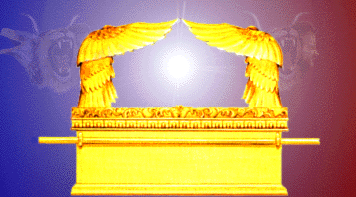 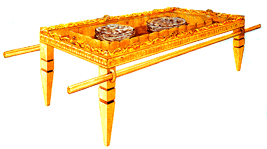 제사상 (Table)23 “조각목으로 상을 만들어라. 그 상은 길이가 이 규빗, 너비가 일 규빗, 높이가 일 규빗 반이 되게 하여라... 30 이 상 위에 진설병을 두고 항상 내 앞에 놓아 두어라.”23 “Then make a table of acacia wood, 36 inches long, 18 inches wide, and 27 inches high… 30 Place the Bread of the Presence on the table to remain before me at all times.등잔대 (Lampstand)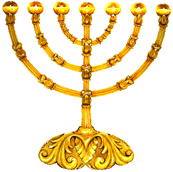 31 “순금을 두드려 등잔대를 만들어라. 그 밑받침과 자루와 등잔과 꽃받침과 꽃잎은 하나로 붙게 하여라…내가 산에서 보여 준 모양 그대로 만들어라.” 
31 “Make a lampstand of pure, hammered gold… 40 “Be sure that you make everything according to the pattern I have shown you here on the mountain.Chap 26 - Tabernacle and its curtains details회막과 사용될 휘장
30 내가 이 산에서 너에게 보여 준 모양대로 회막을 세워라.
30 “Set up this Tabernacle according to the pattern you were shown on the mountain.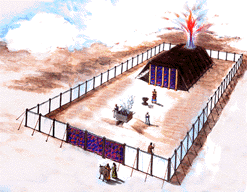 Chap 27 – Continuation Tabernacle and its curtains + Courtyard (뜰) details + lighting through oil-powered lamps20 “이스라엘 백성에게 명령하여 올리브를 짜서 만든 기름을 가져오게 하여라. 그 기름으로 등불을 항상 켜놓도록 하여라.20 “Command the people of Israel to bring you pure oil of pressed olives for the light, to keep the lamps burning continually.Chap 28 – Levites become Priesthood + details of priestly garments1 “네 형 아론과 그의 아들인 나답과 아비후와 엘르아살과 이다말을 불러 너에게로 오게 하여라. 그들을 이스라엘 백성과 구별하여라. 그들은 나를 섬기는 제사장이 될 것이다. 2 네 형 아론을 위해 영광스럽고 아름답게 보이는 거룩한 옷을 만들어라. 3 내가 옷 짓는 일에 특별한 솜씨를 준 사람들을 불러서 아론의 옷을 만들게 하여라. 그 옷을 아론에게 입혀 나를 섬길 거룩한 제사장이 되게 하여라. 4 그들이 만들어야 할 옷은 이러하니 가슴 덮개와 대제사장의 예복인 에봇과 겉옷과 줄무늬 속옷과 관과 띠이다. 네 형 아론과 그의 아들들이 그들이 만들어 준 거룩한 옷을 입고 나를 섬기는 제사장이 될 수 있도록 하여라. 5 기술이 좋은 사람들은 금실, 파란 실, 자주색 실, 빨간 실과 고운 모시로 그 옷들을 만들어라.”
1 “Call for your brother, Aaron, and his sons, Nadab, Abihu, Eleazar, and Ithamar. Set them apart from the rest of the people of Israel so they may minister to me and be my priests. 2 Make sacred garments for Aaron that are glorious and beautiful. 3 Instruct all the skilled craftsmen whom I have filled with the spirit of wisdom. Have them make garments for Aaron that will distinguish him as a priest set apart for my service. 4 These are the garments they are to make: a chestpiece, an ephod, a robe, a patterned tunic, a turban, and a sash. They are to make these sacred garments for your brother, Aaron, and his sons to wear when they serve me as priests. 5 So give them fine linen cloth, gold thread, and blue, purple, and scarlet thread.

31 에봇에 받쳐 입을 겉옷을 만들되 파란 실로만 만들어라. 32 그 가운데에는 아론의 머리가 들어갈 구멍을 만들고 구멍 둘레에는 깃을 짜서 구멍이 찢어지지 않도록 하여라.
31 “Make the robe that is worn with the ephod from a single piece of blue cloth, 32 with an opening for Aaron’s head in the middle of it. Reinforce the opening with a woven collar so it will not tear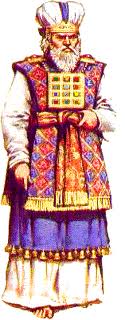 Chap 29 – 제사장들을 거룩히 구별함(Consecration Ceremonies for the Priests)
1 “너는 아론과 그의 아들들이 제사장으로서 나를 섬길 수 있도록 하여라. 그들을 거룩히 구별하여 세우는 법은 이와 같다. 수송아지 한 마리와 숫양 두 마리를 흠 없는 것으로 골라라.
1 “This is the ceremony you must follow when you consecrate Aaron and his sons to serve me as priests: Take a young bull and two rams with no defects.

38 “네가 제단 위에 바쳐야 할 제물은 이러하다. 너는 일 년 된 어린 양 두 마리를 날마다 바쳐라. 39 그 중에서 한 마리는 아침에 바치고, 다른 한 마리는 저녁에 바쳐라. 40 아침에 양 한 마리를 바칠 때는 고운 밀가루 십분의 일 에바와 짜서 만든 기름 사분의 일 힌을 섞어서 함께 바쳐라. 그리고 포도주 사분의 일 힌을 부어 드리는 전제물로 바쳐라. 41 다른 한 마리는 저녁에 바쳐라. 그 때는 아침에 바쳤던 것과 마찬가지로 곡식 제물과 전제물을 함께 바쳐라. 이것은 나 여호와께 바치는 화제이다. 그 냄새가 나 여호와를 기쁘게 한다.
38 “These are the sacrifices you are to offer regularly on the altar. Each day, offer two lambs that are a year old, 39 one in the morning and the other in the evening. 40 With one of them, offer two quarts of choice flour mixed with one quart of pure oil of pressed olives; also, offer one quart of wine as a liquid offering. 41 Offer the other lamb in the evening, along with the same offerings of flour and wine as in the morning. It will be a pleasing aroma, a special gift presented to the Lord.

42 이것은 너희가 대대로 회막 입구에서 날마다 여호와 앞에 바칠 번제이다. 내가 그 곳에서 너희를 만나 주겠고 너희에게 말할 것이다. 43 내가 그 곳에서 이스라엘 백성을 만나 주리니 그 곳은 영광으로 거룩해질 것이다. 44 내가 회막과 제단을 거룩하게 하고 아론과 그의 아들들을 거룩하게 하여 제사장으로서 나를 섬기도록 할 것이다. 45 나는 이스라엘 백성과 함께 살고, 그들의 하나님이 될 것이다. 46 그들은 내가 그들을 이집트에서 인도해 낸 그들의 여호와 하나님이라는 것을 알게 될 것이다. 내가 그런 일을 한 것은 그들과 함께 살기 위함이니, 나는 그들의 여호와 하나님이다.” 
42 “These burnt offerings are to be made each day from generation to generation. Offer them in the Lord’s presence at the Tabernacle entrance; there I will meet with you and speak with you. 43 I will meet the people of Israel there, in the place made holy by my glorious presence. 44 Yes, I will consecrate the Tabernacle and the altar, and I will consecrate Aaron and his sons to serve me as priests. 45 Then I will live among the people of Israel and be their God, 46 and they will know that I am the Lord their God. I am the one who brought them out of the land of Egypt so that I could live among them. I am the Lord their God.Chapter 30 – Altar of incense (향을 피울 제단) + WashbasinDetails (물동이와 받침) + Anointing Oil and Incense1 “조각목으로 향을 피울 제단을 만들어라. 2 그것은 길이도 일 규빗, 너비도 일 규빗인 정사각형이 되게 하여라. 그리고 높이는 이 규빗으로 하여라. 단 네 모퉁이에는 뿔이 나오도록 만들고 그 뿔들은 제단과 이어져서 하나가 되게 하여라…6 언약궤 앞에 있는 휘장 밖에 이 향제단을 놓아라. 곧 그 언약궤를 덮고 있는 속죄판 앞에 제단을 놓아라. 그 곳에서 내가 너를 만날 것이다.
7 아론은 아침마다 등잔을 살피러 오면서 그 제단 위에 향기로운 향을 피워야 한다. 8 아론은 저녁에 등잔불을 켤 때에도 그 때마다 향을 피워야 한다. 그래서 너희는 대대로 날마다 여호와 앞에서 향이 피어 오르게 하여라.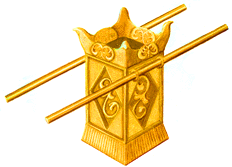 1 “Then make another altar of acacia wood for burning incense. 2 Make it 18 inches square and 36 inches high, with horns at the corners carved from the same piece of wood as the altar itself…. 6 Place the incense altar just outside the inner curtain that shields the Ark of the Covenant, in front of the Ark’s cover—the place of atonement—that covers the tablets inscribed with the terms of the covenant. I will meet with you there.
7 “Every morning when Aaron maintains the lamps, he must burn fragrant incense on the altar. 8 And each evening when he lights the lamps, he must again burn incense in the Lord’s presence. This must be done from generation to generation.18 “씻는 데 쓸 물동이와 그 받침을 놋으로 만들어라. 물동이와 받침을 회막과 제단 사이에 놓고 물을 담아라. 19 아론과 그의 아들들은 이 물동이의 물로 손과 발을 씻어라. 20 그들이 회막에 들어가거나 제사장으로서 제단에 가까이 나아가서 여호와께 화제를 바치려 할 때에는 이 물로 미리 손과 발을 씻어야 한다. 그렇게 해야 죽지 않을 것이다. 21 그들은 손과 발을 씻어야 죽지 않는다. 이것은 아론과 그의 자손에게 영원한 규례가 될 것이다.”18 “Make a bronze washbasin with a bronze stand. Place it between the Tabernacle and the altar, and fill it with water. 19 Aaron and his sons will wash their hands and feet there. 20 They must wash with water whenever they go into the Tabernacle to appear before the Lord and when they approach the altar to burn up their special gifts to the Lord—or they will die! 21 They must always wash their hands and feet, or they will die. This is a permanent law for Aaron and his descendants, to be observed from generation to generation.”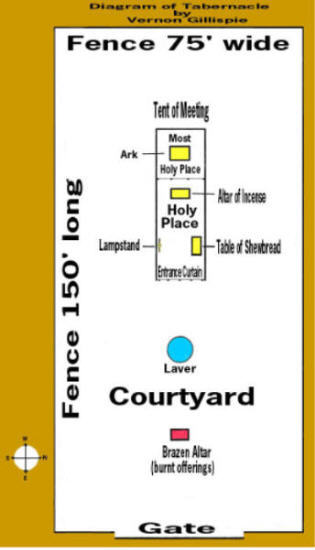 25 이 모든 것을 향료를 만들 때처럼 섞어서 거룩한 기름을 만들어라. 그것이 거룩히 구별하는 데 쓰이는 기름이 될 것이다. 26 너는 그것을 회막과 내 언약이 들어 있는 언약궤에 발라라. 27 상과 그 모든 기구, 등잔대와 그 기구, 향을 피우는 제단에도 발라라. 28 그리고 번제단과 그 모든 기구에도 바르고 물동이와 그 받침에도 발라라. 29 이 모든 것을 거룩히 구별하여서 가장 거룩하게 하여라. 이 모든 것에 닿는 것이 다 거룩해질 것이다25 Blend these ingredients into a holy anointing oil. 26 Use this sacred oil to anoint the Tabernacle, the Ark of the Covenant, 27 the table and all its utensils, the lampstand and all its accessories, the incense altar, 28 the altar of burnt offering and all its utensils, and the washbasin with its stand. 29 Consecrate them to make them absolutely holy. After this, whatever touches them will also become holy.34 여호와께서 모세에게 말씀하셨습니다. “너는 향품들을 가져오되 소합향과 나감향과 풍자향과 순수한 유향을 가져오너라. 그리고 그것들을 같은 분량으로 섞어라. 35 너는 향을 만들되 향료를 만들 때처럼 만들어라. 거기에 소금을 쳐서 깨끗하고 거룩하게 하여라. 36  그 중에서 얼마를 빻아 고운 가루로 만들고 그 중에서 얼마를 회막에 있는 언약궤 앞에 놓아라. 그 향은 너희에게 가장 거룩한 것이다. 37 너희는 이런 방법으로 이 향을 만들어서 너희 마음대로 쓰면 안 된다. 너희는 그것을 여호와께 가장 거룩한 것으로 여겨라. 38 누구든지 그것을 향료로 쓰려고 만드는 사람은 백성 중에서 끊어질 것이다.”34 Then the Lord said to Moses, “Gather fragrant spices—resin droplets, mollusk shell, and galbanum—and mix these fragrant spices with pure frankincense, weighed out in equal amounts. 35 Using the usual techniques of the incense maker, blend the spices together and sprinkle them with salt to produce a pure and holy incense. 36 Grind some of the mixture into a very fine powder and put it in front of the Ark of the Covenant, where I will meet with you in the Tabernacle. You must treat this incense as most holy. 37 Never use this formula to make this incense for yourselves. It is reserved for the Lord, and you must treat it as holy. 38 Anyone who makes incense like this for personal use will be cut off from the community.”